Grant Union Prospectors                            Dance Team 2022-23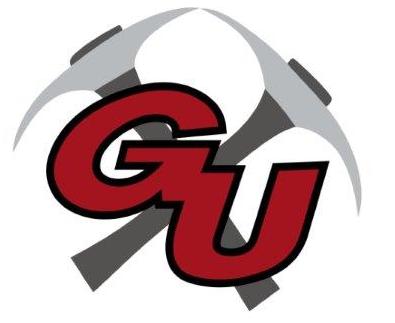 DATE		EVENT/LOCATION				TIME				DISMISS		DEPART		10/27		Home Football Game			Halftime of FB game12/10		Holliday Showcase (Old Gym)		TBD2/4		Sheldon					TBD2/11		Philomath					TBD2/25		Pendleton					TBD3/4 		Thurston					TBD3/17-18	State Competition (Salem Pavilion)		TBD